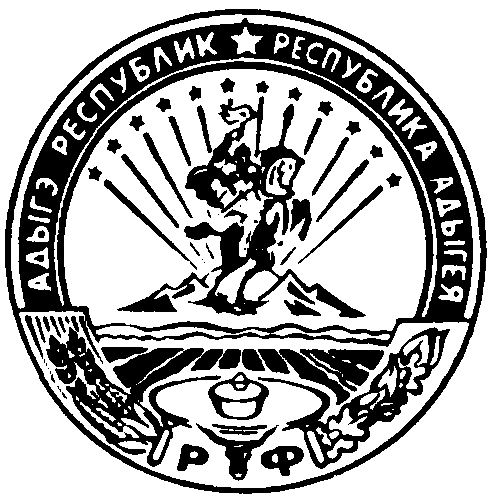 ТЕРРИТОРИАЛЬНАЯ  ИЗБИРАТЕЛЬНАЯ  КОМИССИЯШОВГЕНОВСКОГО  РАЙОНАП О С Т А Н О В Л Е Н И Еа.ХакуринохабльО  форме  избирательного  бюллетеня  для  голосования  на    дополнительных выборах депутатов Совета народных депутатов муниципального образования «Шовгеновский район» по Хакуринохабльскому четырехмандатному избирательному округу  №1,     (дата выборов 09 сентября 2018 года)В  соответствии  со  статьями 24, 69 Закона Республики Адыгея «О выборах представительного органа  муниципального образования» территориальная  избирательная  комиссия  Шовгеновского районаПОСТАНОВЛЯЕТ:1. Утвердить  форму   избирательного  бюллетеня   для  голосования на дополнительных выборах депутатов Совета народных депутатов муниципального образования «Шовгеновский район» по Хакуринохабльскому четырехмандатному избирательному округу  №1 (дата выборов 09 сентября 2018 года) (Приложение № 1). 2.  Настоящее постановление  опубликовать  в  районной  газете  «Заря»  и разместить   в сети «Интернет» на странице территориальной избирательной комиссии Шовгеновского района официального сайта администрации муниципального образования «Шовгеновский район».Примечание. Фамилии зарегистрированных кандидатов размещаются в алфавитном порядке.При включении в избирательный бюллетень сведений о судимости зарегистрированного кандидата указываются сведения об имеющейся и (или) имевшейся судимости с указанием номера (номеров) и части (частей), пункта (пунктов), а также наименования (наименований) статьи (статей) Уголовного кодекса Российской Федерации, статьи (статей) уголовного кодекса, принятого в соответствии с Основами уголовного законодательства Союза ССР и союзных республик, статьи (статей) закона иностранного государства, если кандидат был осужден в соответствии с указанными законодательными актами за деяния, признаваемые преступлением действующим Уголовным кодексом Российской Федерации. Если в избирательный бюллетень включаются сведения о неснятой непогашенной судимости, то перед сведениями о судимости указывается «имеется судимость:». Если в избирательный бюллетень включаются сведения о снятой или погашенной судимости, то перед сведениями о судимости указывается «имелась судимость:».  Избирательные бюллетени печатаются на офсетной бумаге плотностью от 65 до 70  г/м2  розового  цвета с нанесенной тангирной сеткойШирина избирательного бюллетеня составляет 210+ 1 мм, длина до 500 мм (в зависимости от числа зарегистрированных кандидатов).Текст избирательного бюллетеня размещается только на одной стороне избирательного бюллетеня.Избирательные бюллетени печатаются на русском языке.Текст избирательного бюллетеня печатается в одну краску черного цвета.В избирательном бюллетене части, отведенные каждому зарегистрированному кандидату, разделяются прямой линией черного цвета. Эти части избирательного бюллетеня должны быть одинаковыми по площади.Пустой квадрат для проставления волеизъявления избирателя размещается на уровне середины части избирательного бюллетеня, определенной для каждого зарегистрированного кандидата. Квадраты для проставления знаков волеизъявления должны иметь одинаковый размер и располагаться строго друг под другом. В таком же порядке размещается графа «Против всех кандидатов».Нумерация избирательных бюллетеней не допускается.В правом верхнем углу избирательного бюллетеня предусматривается место для подписей двух членов участковой избирательной комиссии с правом решающего голоса и печати этой комиссии. 08  августа  2018 года № 77/707-5 Председатель территориальнойизбирательной комиссииШовгеновского районаР.Ю.ЧенешевСекретарь территориальнойизбирательной комиссииШовгеновского районаА.А.БечмуковаПриложение № 1к постановлению территориальной  избирательнойкомиссии Шовгеновского районаот 8  августа  2018  г. № 77/707-5ИЗБИРАТЕЛЬНЫЙ БЮЛЛЕТЕНЬдля голосования на  дополнительных выборах  депутатов Советов народных депутатов муниципального образования «Шовгеновский район»  
по Хакуринохабльскому четырехмандатному избирательному округу  №109 сентября   2018 года Республика АдыгеяИЗБИРАТЕЛЬНЫЙ БЮЛЛЕТЕНЬдля голосования на  дополнительных выборах  депутатов Советов народных депутатов муниципального образования «Шовгеновский район»  
по Хакуринохабльскому четырехмандатному избирательному округу  №109 сентября   2018 года Республика АдыгеяИЗБИРАТЕЛЬНЫЙ БЮЛЛЕТЕНЬдля голосования на  дополнительных выборах  депутатов Советов народных депутатов муниципального образования «Шовгеновский район»  
по Хакуринохабльскому четырехмандатному избирательному округу  №109 сентября   2018 года Республика Адыгея(Подписи двух членов участковойизбирательной комиссии с правомрешающего голоса и печатьучастковой избирательнойкомиссии)(Подписи двух членов участковойизбирательной комиссии с правомрешающего голоса и печатьучастковой избирательнойкомиссии)                             РАЗЪЯСНЕНИЕ  ПОРЯДКА  ЗАПОЛНЕНИЯ  ИЗБИРАТЕЛЬНОГО  БЮЛЛЕТЕНЯ                             РАЗЪЯСНЕНИЕ  ПОРЯДКА  ЗАПОЛНЕНИЯ  ИЗБИРАТЕЛЬНОГО  БЮЛЛЕТЕНЯ                             РАЗЪЯСНЕНИЕ  ПОРЯДКА  ЗАПОЛНЕНИЯ  ИЗБИРАТЕЛЬНОГО  БЮЛЛЕТЕНЯ                             РАЗЪЯСНЕНИЕ  ПОРЯДКА  ЗАПОЛНЕНИЯ  ИЗБИРАТЕЛЬНОГО  БЮЛЛЕТЕНЯ                             РАЗЪЯСНЕНИЕ  ПОРЯДКА  ЗАПОЛНЕНИЯ  ИЗБИРАТЕЛЬНОГО  БЮЛЛЕТЕНЯ* Поставьте любой знак  в пустом квадрате справа от фамилий не более чем двух  зарегистрированных кандидатов, в пользу которых сделан выбор. * Избирательный бюллетень, в котором любой знак (знаки) проставлен (проставлены) более чем в двух квадратах, расположенных справа от фамилий зарегистрированных кандидатов, считается недействительным.* Избирательный бюллетень, который не содержит отметок в квадратах, расположенных справа от фамилий зарегистрированных кандидатов, считается недействительным. * Избирательный бюллетень, не заверенный подписями двух членов участковой избирательной комиссии с правом решающего голоса и печатью участковой избирательной комиссии, признается бюллетенем неустановленной формы и при подсчете голосов не учитывается.* В случае использования прозрачных ящиков для голосования, в целях защиты тайны голосования избирателя, избирательный бюллетень складывается лицевой стороной внутрь.* Поставьте любой знак  в пустом квадрате справа от фамилий не более чем двух  зарегистрированных кандидатов, в пользу которых сделан выбор. * Избирательный бюллетень, в котором любой знак (знаки) проставлен (проставлены) более чем в двух квадратах, расположенных справа от фамилий зарегистрированных кандидатов, считается недействительным.* Избирательный бюллетень, который не содержит отметок в квадратах, расположенных справа от фамилий зарегистрированных кандидатов, считается недействительным. * Избирательный бюллетень, не заверенный подписями двух членов участковой избирательной комиссии с правом решающего голоса и печатью участковой избирательной комиссии, признается бюллетенем неустановленной формы и при подсчете голосов не учитывается.* В случае использования прозрачных ящиков для голосования, в целях защиты тайны голосования избирателя, избирательный бюллетень складывается лицевой стороной внутрь.* Поставьте любой знак  в пустом квадрате справа от фамилий не более чем двух  зарегистрированных кандидатов, в пользу которых сделан выбор. * Избирательный бюллетень, в котором любой знак (знаки) проставлен (проставлены) более чем в двух квадратах, расположенных справа от фамилий зарегистрированных кандидатов, считается недействительным.* Избирательный бюллетень, который не содержит отметок в квадратах, расположенных справа от фамилий зарегистрированных кандидатов, считается недействительным. * Избирательный бюллетень, не заверенный подписями двух членов участковой избирательной комиссии с правом решающего голоса и печатью участковой избирательной комиссии, признается бюллетенем неустановленной формы и при подсчете голосов не учитывается.* В случае использования прозрачных ящиков для голосования, в целях защиты тайны голосования избирателя, избирательный бюллетень складывается лицевой стороной внутрь.* Поставьте любой знак  в пустом квадрате справа от фамилий не более чем двух  зарегистрированных кандидатов, в пользу которых сделан выбор. * Избирательный бюллетень, в котором любой знак (знаки) проставлен (проставлены) более чем в двух квадратах, расположенных справа от фамилий зарегистрированных кандидатов, считается недействительным.* Избирательный бюллетень, который не содержит отметок в квадратах, расположенных справа от фамилий зарегистрированных кандидатов, считается недействительным. * Избирательный бюллетень, не заверенный подписями двух членов участковой избирательной комиссии с правом решающего голоса и печатью участковой избирательной комиссии, признается бюллетенем неустановленной формы и при подсчете голосов не учитывается.* В случае использования прозрачных ящиков для голосования, в целях защиты тайны голосования избирателя, избирательный бюллетень складывается лицевой стороной внутрь.* Поставьте любой знак  в пустом квадрате справа от фамилий не более чем двух  зарегистрированных кандидатов, в пользу которых сделан выбор. * Избирательный бюллетень, в котором любой знак (знаки) проставлен (проставлены) более чем в двух квадратах, расположенных справа от фамилий зарегистрированных кандидатов, считается недействительным.* Избирательный бюллетень, который не содержит отметок в квадратах, расположенных справа от фамилий зарегистрированных кандидатов, считается недействительным. * Избирательный бюллетень, не заверенный подписями двух членов участковой избирательной комиссии с правом решающего голоса и печатью участковой избирательной комиссии, признается бюллетенем неустановленной формы и при подсчете голосов не учитывается.* В случае использования прозрачных ящиков для голосования, в целях защиты тайны голосования избирателя, избирательный бюллетень складывается лицевой стороной внутрь. Фамилия,имя, отчество каждого зарегистрированного кандидата (фамилии располагаются в алфавитном порядке) Фамилия,имя, отчество каждого зарегистрированного кандидата (фамилии располагаются в алфавитном порядке)Если фамилии, имена и отчества двух и более кандидатов совпадают полностью, сведения о кандидатах размещаются в избирательном бюллетене в соответствии с датами рождения кандидатов (первыми указываются сведения о старшем кандидате), при этом если кандидат менял фамилию, или имя, или отчество в период избирательной кампании либо в течение года до дня официального опубликования (публикации) решения о назначении выборов, указываются слова: «Прежние фамилия, имя, отчество:» и прежние фамилия, имя и отчество кандидата. Год рождения; наименование субъекта Российской Федерации, района, города, иного населенного пункта, где находится место жительства кандидата, основное место работы или службы, занимаемая должность (в случае отсутствия основного места работы или службы - род занятий). Если кандидат является депутатом и осуществляет свои полномочия на непостоянной основе, - сведения об этом с указанием наименования соответствующего представительного органа;Если кандидат выдвинут избирательным объединением, указываются слово «выдвинут:» и наименование этого избирательного объединения в соответствии с пунктом 10 статьи 35  Федерального Закона  «Об основных гарантиях избирательных прав и права на участие в референдуме граждан Российской Федерации». Если кандидат сам выдвинул свою кандидатуру, указывается слово «самовыдвижение».Если зарегистрированный кандидат, выдвинутый непосредственно, в соответствии с пунктом 2 статьи 33 Федерального закона, указал в заявлении о согласии баллотироваться свою принадлежность к политической партии, иному общественному объединению, в бюллетене указываются наименование соответствующей политической партии, иного общественного объединения в соответствии с пунктом 10 статьи 35 Федерального закона и статус зарегистрированного кандидата в этой политической партии, ином общественном объединении. Если у зарегистрированного кандидата имелась или имеется судимость, указываются сведения о судимости кандидата.